                                بسمه تعالی                               تاریخ      /       /   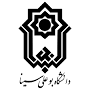 فرم درخواست کالاسلام علیکم،احنراما با توجه به نیاز واحد....................................... به کالای مشروحه ذیل ،خواهشمندم دستور فرمائید نسبت به تحویل آن به اینجانب اقدام شود. نام و نام خانوادگی درخواست کننده :                                                                                                                           امضاءواحد تدارکات :در صورت موجودی در انبار تحویل و در غیر اینصورت درخواست خرید تهیه نمایید.                                                                   رئیس دانشکده فنی و منابع طبیعی تویسرکان                                                             دکتر مهدی حاج ولیئیردیفشرح کالاتعداد123456789